COMUNICADO DE PRENSAWürth Elektronik amplía su gama de inductores de potencia de alta corrienteOcho nuevos encapsulados en la serie de inductores altamente eficientesWaldenburg (Alemania), 28 de mayo de 2024 – A los cinco tamaños ya existentes de inductores de potencia en montaje SMD WE-XHMI de Würth Elektronik se unen ahora ocho más. Estos inductores compactos, pero altamente eficientes, se caracterizan por su elevada intensidad de corriente de hasta 56 A de corriente de saturación, y su capacidad para hacer frente a picos elevados de transitorios de corriente. Esto los convierte en especialmente adecuados para su uso en convertidores DC/DC, puntos de carga y filtros de alta corriente, así como para su uso en ordenadores industriales, placas base y tarjetas gráficas.El único inductor de hilo plano moldeado en el segmento de inductores de potencia está ahora disponible en los encapsulados 4020, 4030, 4040, 5020, 5030, 5050, 7030 y 7070. Esto significa que la serie ahora también está disponible en tamaños más pequeños y con los tamaños 70xx se cubre un vacío en el catálogo actual. Los nuevos encapsulados implican una optimización del proceso de producción y el resultado es una mejora evidente de las características eléctricas RDC, Isat e Ir.La serie WE-XHMI, con homologación AEC-Q200, puede utilizarse a temperaturas de funcionamiento de -40 °C a +125 °C y cubre una gama de inductancias de 0,15 a 33 µH con corrientes máximas de 56 A.Ventajas de las bobinas de hilo de cobre planoEl uso del inductor de hilo plano WE-XHMI contribuye a una mejora de la eficiencia y la eficacia gracias a una resistencia muy baja del bobinado. Su diseño como inductor de hilo plano y una composición adecuada del material del núcleo garantiza bajas pérdidas en conducción y una estabilidad en temperatura. Además, el uso de hilo plano conlleva una reducción del efecto pelicular, ya que presenta una mayor superficie con la misma sección. Todos los encapsulados de los inductores en montaje SMD ya están disponibles en stock sin cantidad mínima de pedido. Disponemos de muestras gratuitas para diseñadores.Imágenes disponiblesLas siguientes imágenes se encuentran disponibles para impresión y descarga en: https://kk.htcm.de/press-releases/wuerth/Acerca del Grupo Würth Elektronik eiSos El Grupo Würth Elektronik eiSos es un fabricante de componentes electrónicos y electromecánicos para la industria electrónica, que aporta soluciones electrónicas innovadoras con su liderazgo tecnológico. Würth Elektronik eiSos es uno de los mayores fabricantes europeos de componentes pasivos y opera en 50 países. Sus plantas de producción en Europa, Asia y América del Norte suministran productos a un creciente número de clientes en todo el mundo.La gama de productos incluye componentes para EMC, inductores, transformadores, componentes de RF, varistores, condensadores, resistencias, cuarzos, osciladores, módulos de alimentación, transferencia de energia inalámbrica, LED‘s, sensores, módulos de radio, conectores, elementos para fuentes de alimentación, interruptores, pulsadores, elementos de montaje, portafusibles, así como soluciones para la comunicación inalámbrica de datos. La gama se completa con soluciones personalizadas.La clara vocación de servicio de la empresa se caracteriza por la disponibilidad de todos los componentes del catálogo en stock sin una cantidad mínima de pedido, muestras gratuitas, haciendo hincapié en el soporte técnico con las herramientas de selección proporcionado por el departamento técnico de ventas. Würth Elektronik forma parte del Grupo Würth, líder del mercado mundial en el desarrollo, la fabricación y la distribución de materiales de montaje y fijación. La empresa emplea a 7.900 trabajadores. En el año 2023, el grupo Würth Elektronik generó una facturación de 1.240 millones de euros.Würth Elektronik: more than you expect!Más información en www.we-online.com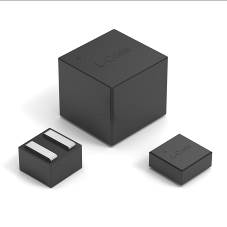 Fuente de la imagen: Würth Elektronik La serie de inductores de potencia de alta corriente WE-XHMI de Würth Elektronik se ha ampliado con nuevos encapsulados.
Más información:Würth Elektronik eiSos GmbH & Co. KG
Sarah Hurst
Clarita-Bernhard-Strasse 9
81249 München
AlemaniaTel.: +49 7942 945-5186
Correo electrónico: 
sarah.hurst@we-online.dewww.we-online.comContacto para la prensa:HighTech communications GmbH
Brigitte Basilio
Brunhamstrasse 21
81249 München
AlemaniaTel.: +49 89 500778-20 
Correo electrónico: b.basilio@htcm.dewww.htcm.de 